Assessment Guidance Risk AssessmentRisk AssessmentRisk AssessmentRisk AssessmentRisk AssessmentRisk AssessmentRisk Assessment for the activity ofVolleyball taster sessions and trialsVolleyball taster sessions and trialsDate30/09/202130/09/2021NameRoleRoleRoleExperience/QualificationClub or Society RepresentativePawel Kulski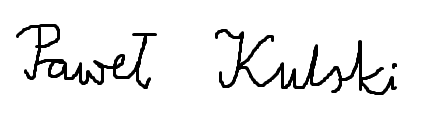 President President President N/ASecond Club or Society RepresentativeElitsa Daskalova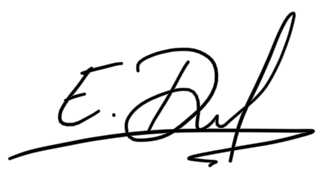 SecretarySecretarySecretaryN/AHazardActionWho might be harmedInherentInherentInherentResidualResidualResidualFurther controlsHazardActionWho might be harmedLikelihoodImpactScoreControl measuresLikelihoodImpactScoreFurther controlsCovid-191. Social distancingAttendees of the trials and taster sessions2510Assigning people to the sessions in order to control the maximum number of attendeesSplitting people into groups. Each of the groups are assigned a person who is coaching them for the duration of their session.The groups are maintaining distance from each other throughout the session. 133Covid-192. Symptoms of Covid-19 and quarantineAttendees of the trials and taster sessions3515Attendees are asked if they are currently under quarantine. If they confirm it, they are advised to stay at home until their quarantine finishes and are assigned to additional trials and/or taster sessions at a later date.Attendees are asked if they have recently developed any symptoms of COVID-19 such as a new continuous cough or a high temperature. If they confirm it, they are advised to stay at home and are only allowed to attend trials and/or taster sessions when they recover.133Covid-193. Face coveringsAttendees of the trials and taster sessions4312Ensuring attendees cover their faces with face masks before entering the sports hall and until arriving at the court where their training begins.224Covid-194. Movement around BuildingsAttendees of the trials and taster sessions3515Attendees are asked to arrive to their session wearing their sports clothes in order to reduce the number of non-essential trips within the sports hall.133PART B – Action PlanPART B – Action PlanPART B – Action PlanPART B – Action PlanPART B – Action PlanPART B – Action PlanPART B – Action PlanPART B – Action PlanRisk Assessment Action PlanRisk Assessment Action PlanRisk Assessment Action PlanRisk Assessment Action PlanRisk Assessment Action PlanRisk Assessment Action PlanRisk Assessment Action PlanRisk Assessment Action PlanPart no.Action to be taken, incl. CostBy whomTarget dateTarget dateReview dateOutcome at review dateOutcome at review date12345678910Responsible Committee Member’s signature:Responsible Committee Member’s signature:Responsible Committee Member’s signature:Responsible Committee Member’s signature:Responsible Committee Member’s signature:Responsible Committee Member’s signature: Responsible Committee Member’s signature: Responsible Committee Member’s signature: Print name: Pawel KulskiPrint name: Pawel KulskiPrint name: Pawel KulskiPrint name: Pawel KulskiDate: 30/09/2021Print name: Elitsa DaskalovaPrint name: Elitsa DaskalovaDate: 30/09/2021EliminateRemove the hazard wherever possible which negates the need for further controlsIf this is not possible then explain whySubstituteReplace the hazard with one less hazardousIf not possible then explain whyPhysical controlsExamples: enclosure, fume cupboard, glove boxLikely to still require admin controls as wellAdmin controlsExamples: training, supervision, signagePersonal protectionExamples: respirators, safety specs, glovesLast resort as it only protects the individualLIKELIHOOD5510152025LIKELIHOOD448121620LIKELIHOOD33691215LIKELIHOOD2246810LIKELIHOOD11234512345IMPACTIMPACTIMPACTIMPACTIMPACTLikelihoodLikelihood1Rare e.g. 1 in 100,000 chance or higher2Unlikely e.g. 1 in 10,000 chance or higher3Possible e.g. 1 in 1,000 chance or higher4Likely e.g. 1 in 100 chance or higher5Very Likely e.g. 1 in 10 chance or higherImpactImpactHealth & Safety1Trivial - insignificantVery minor injuries e.g. slight bruising2MinorInjuries or illness e.g. small cut or abrasion which require basic first aid treatment even in self-administered.  3ModerateInjuries or illness e.g. strain or sprain requiring first aid or medical support.  4Major Injuries or illness e.g. broken bone requiring medical support >24 hours and time off work >4 weeks.5Severe – extremely significantFatality or multiple serious injuries or illness requiring hospital admission or significant time off work.  